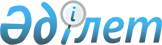 II-сайланған Алматы қаласы Мәслихатының кезектен тыс XХIII-сессиясында 2002 жылғы 28 желтоқсанда бекiтiлген "Aлматы қаласы бойынша жер салығының төлемдерiнiң мөлшерлемелерiн бекiту туралы" шешiмiне өзгертулер мен толықтырулар енгiзу туралы
(Алматы қаласы әділет басқармасында 2002 жылғы 29 желтоқасанда тіркелген N 503)
					
			Күшін жойған
			
			
		
					ІІІ-сайланған Алматы қалалық Мәслихатының ІV сессиясының 2003 жылғы 24 желтоқсандағы N 22 шешімі. Алматы қалалық Әділет басқармасында 2003 жылғы 31 желтоқсанда N 575 тіркелді. Күші жойылды - IІІ сайланған Алматы қалалық Мәслихатының XІХ сессиясының 2005 жылғы 18 қарашадағы N 193 шешімімен.



      Қазақстан Республикасы "Салық және бюджетке төленетiн басқа да мiндеттi төлемдер туралы" 
 Кодексiнiң 
 333 бабының 1-шi тармағы, 338 бабының 1-шi тармағы мен Алматы қаласы Әкiмiнiң ұсынысына сәйкес III-сайланған Алматы қаласы Мәслихаты 

ШЕШIМ ҚАБЫЛДАДЫ

:



      1. Алматы қаласы Мәслихатының II-сайланған кезектен тыс XХIII-сессиясында 2001 жылғы 28 желтоқсандағы "Алматы қаласы бойынша жер салығының төлемдерiнiң мөлшерлемелерiн бекiту туралы" 
 шешiмiнiң 
 N 1, N 2 қосымшаларына келесі өзгерiстер мен толықтырулар енгiзiлсiн:



      1) N 1 қосымшада "30%" саны "40%" санына, "34,64" саны "40,53" санына өзгертiлсiн;



      2) N 2 қосымшада "3" саны "5,00" санына өзгертiлсiн.



      2. Бұл шешiм 2004 жылғы қаңтардың 1-нен бастап күшiне енеді.



      3. Осы шешiмнiң орындалуын бақылау экономика және бюджет жөнiндегi тұрақты комиссиясы (А.И.Шелипанов) және Алматы қаласы бойынша салық комитетiнiң төрағасы Қ.Е.Баедiловке жүктелсiн.

      

ІІІ-сайланған Алматы




      қаласының Мәслихатының




      ІV-сессиясының төрағасы



      ІІІ-сайланған Алматы




      қаласының Мәслихатының




      хатшысы





III-сайланған Алматы



қаласы Мәслихатының



2003 жылғы 24 желтоқсандағы



IV-сессиясы N 22 шешiмiне



N 1 қосымша


Алматы қаласының жерлерiнiң аудандастыру (сұлбалары) жобасының негiзiнде базалық салық




мөлшерлемелерiнiң түзетiлiмi


 



      

ІІІ-сайланған Алматы




      қаласының Мәслихатының




      ІV-сессиясының төрағасы



      ІІІ-сайланған Алматы




      қаласының Мәслихатының




      хатшысы





III-сайланған Алматы



қаласы Мәслихатының



2003 жылғы 24 желтоқсандағы



IV-сессиясы N 22 шешiмiне



N 2 қосымша


Үй төңірегіндегі жер төлемдерінің




базалық салық мөлшерлемелері


      



      

ІІІ-сайланған Алматы




      қаласының Мәслихатының




      ІV-сессиясының төрағасы



      ІІІ-сайланған Алматы




      қаласының Мәслихатының




      хатшысы


					© 2012. Қазақстан Республикасы Әділет министрлігінің «Қазақстан Республикасының Заңнама және құқықтық ақпарат институты» ШЖҚ РМК
				

Ең төменг


i


 мөлшерлемес


i



Базалық мөлшерлеме



Ең жоғарғы мөлшерлеме



2004 жылы 40% қосылып


 10% шегерiлiп теңгемен бекiтiлген жер салығының сараланған мөлшерлемесi



26


,06



28,95



40,53



100 шаршы метрден 



асатын



 


жер




тел


i


мдер


i


 бойынша



1000 шаршы метрден 



асатын



 жер тел


i


мдер


i


 салығының мөлшерлемес


i


бiр шаршы метр үшiн 5,00 теңге
